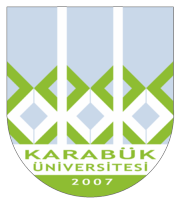 T.C.KARABÜK ÜNİVERSİTESİEDEBİYAT FAKÜLTESİPEDAGOJİK FORMASYON BİRİMİÖĞRETMENLİK UYGULAMASI DERSİUYGULAMA KILAVUZUKARABÜK-2018GENEL BİLGİLERBu yönerge Karabük Üniversitesi Edebiyat Fakültesi Formasyon Birimi’nce yürütülen Pedagojik Formasyon Programına kayıtlı aday öğretmenler, bu aday öğretmenlerin uygulama yapabilmeleri için gönderildikleri okullardaki uygulama öğretmenler ve uygulama okul müdürleriyle üniversitedeki uygulama öğretim elemanları ve formasyon biriminde görevlilere öğretmenlik uygulamalarında yol göstermek üzere hazırlanmıştır.Yönerge, 1739 sayılı Milli Eğitim Temel Kanunu, 3797 sayılı Milli Eğitim Bakanlığı Teşkilat ve Görevleri Hakkında Kanun, 2547 sayılı Yükseköğretim Kanununun ilgili hükümleri, Milli Eğitim Bakanlığı Öğretmen Yetiştirme ve Eğitimi Genel Müdürlüğünün 4392 sayılı yazısı ve “Milli Eğitim Bakanlığı ve Yükseköğretim Kurulu Başkanlığı Arasında Öğretmen Adaylarının Milli Eğitim Bakanlığına Bağlı Olarak Yapacakları Öğretmenlik Uygulamasına İlişkin Koordinasyon ve İş Birliği Protokolü’ne dayanılarak hazırlanmıştır.23.02.2018 tarihli Karabük Milli Eğitim Müdürlüğü’nden gelen MEBBİS Uygulama Öğrenci Değerlendirme Modülü ile ilgili açıklamalar göz önünde bulundurularak yapılan değişiklikleri kapsamaktadır. Öğretmenlik Uygulaması dersi 2 saati teorik ve 6 saati uygulama olmak üzere 5 kredili bir ders olarak düzenlenmiştir. Dersin genel amacı öğretmen adayının bir okulda yürütülen kendi alanı ile ilgili dersler ve ders dışı etkinlikler konusunda deneyim kazanmasıdır. Bu bağlamda öğretmen adayı plana bağlı bir dersi gözlemleme ve yürütmenin yanında, ders dışı etkinlikler konusunda da (MEB çalışma takvimi, uygulama okulunun yapısı ve özellikleri, okullarda uyulması gereken kurallar, eğitsel kol faaliyetleri, rehberlik faaliyetleri, resmi yazışmalar, e-okul sistemi, izin işlemleri vb. tüm idari işlemler) deneyim kazanmalıdır.Öğretmen adayının bu dersin sonunda aşağıdaki becerilere sahip olması beklenir:Öğretmen adayı alanında yıllık plan hazırlar.Yıllık planlarına uygun ders planları hazırlar.Gerekli gördüğü durumlarda ders planda gerekli değişiklikleri yapar.Konu/ kazanımlarla ilgili temel kavramları bilir ve bunları tutarlı bir şeklide kullanır.Çeşitli öğretim stratejilerini, yöntem ve teknikleri uygun bir biçimde kullanır.Öğretim araç-gereç ve materyallerini amacına ve sınıf düzeyine uygun olarak kullanır.Öğrenme ortamını düzenler (sınıf, tahta, araç-gereç, öğrenci ve kişisel hazırlıklar).Ders süresince öğrenci motivasyonunu sağlamayı ve sürdürebilmeyi gerçekleştirir.Öğrencilerle etkili iletişim kurar.Öğrenci katılımını sağlayacak etkinlikler düzenler.Sınıfı etkili bir şekilde yönetir.Kazanımlara uygun değerlendirme biçimleri belirler.Değerlendirme sonuçlarının kayıtlarını tutar.Öğrencilerin anlama düzeyine uygun dönütler verir.Ders dışı etkinlikler aracılığıyla; öğretmen adayının öğretmen olduğunda okula daha çabuk uygum sağlaması ve bir okulda yürütülen belli başlı faaliyetleri tanıması ve bu yönde bilgi ve beceri kazanması amaçlanmaktadır.Öğretim elemanı tarafından her dersin başında öğretmen adaylarına dersin amaçları ve yapısı açıklanır. Yapmaları gereken etkinlikler, çalışmalarının kaydını nasıl tutacakları, çalışmanın nasıl ve kim tarafından değerlendirileceği kendilerine açıklanır. Her hafta, uygulama öğretim elemanı ile öğrenciler bir araya gelerek hem önceki uygulamada okulda yapmış oldukları çalışmalar hem de bir sonraki yapılacak gözlem ve faaliyetlerle ilgili gerekli açıklamalar yapılır ve öğrencilere gerekli rehberliği yapar.Öğretmen adayları, Öğretmenlik Uygulaması dersinde yapacakları çalışmaları ileride açıklanacak olan dosya halinde öğretim elemanına sunar.ÖĞRETMENLİK UYGULAMASI DERSİ İLE İLGİLİ GENEL AÇIKLAMALAREdebiyat Fakültesi-Uygulama Okulu İşbirliği'nin AmacıEdebiyat Fakültesi-Uygulama Okulu İşbirliği, öğretmen adaylarının öğretmenlik yeterliklerini kazanması için düzenlenen bir uygulama sürecidir. Bu uygulama tarafların ortaklaşa sorumluluğu altında yürütülür. Bu işbirliğinin amacı, öğretmen adaylarının kazanmış oldukları alan bilgisi, mesleki bilgi ve becerilerini etkili, verimli, güvenli olarak uygulamaları ve geliştirmeleri için görev ve sorumlulukların edebiyat fakültesi ile uygulama okulu arasında paylaşılmasını sağlamaktır. Edebiyat Fakültesi-uygulama okulu işbirliğinin özel amaçları şunlardır:Planlama, uygulama ve değerlendirmede belirlenen ilkeler çerçevesinde ulusal bir standart oluşturmak,Edebiyat fakültesi ile uygulama okulu arasındaki işbirliğini geliştirecek bilgi alışverişini sağlamak,Edebiyat fakültesi ile uygulama okulu arasındaki eğitim-öğretim sürecinde etkileşimi en üst düzeye çıkartmak.Edebiyat Fakültesi-Uygulama Okulu İşbirliği'nin YapısıEdebiyat Fakültesi-Uygulama Okulu işbirliğinde Edebiyat Fakültesi, uygulama okulu ve Karabük İl Milli Eğitim Müdürlüğü görev almaktadır.Edebiyat Fakültesi-Uygulama Okulu İşbirliği'nde fakülte tarafı, Pedagojik Formasyon Birimi, uygulama koordinatörü ve uygulama öğretim elemanlarından oluşur. Pedagojik Formasyon Birimi dekanlık tarafından belirlenir. Eğitim Bilimleri Bölüm Başkanı uygulama koordinatörüdür. Pedagojik Formasyon Birimi İl Milli Eğitim Müdürlüğü ve Uygulama okullarıyla gerekli irtibatı sağlayarak hangi bölüm öğrencilerinin hangi okullara gönderileceğini belirler ve uygulama koordinatörüne bildirir.Karabük İl Milli Eğitim Müdürlüğü, Edebiyat Fakültesi-uygulama okulu işbirliği çerçevesinde gerekli yönetim işlerini yürütür.Edebiyat Fakültesi-Uygulama Okulu İşbirliği'nde uygulama okulu tarafı, uygulama okulu koordinatörü ve uygulama öğretmenlerinden oluşur. Uygulama okulu yönetimi uygulama okulu koordinatörünü belirler. Fakülte koordinatörü ile okul uygulama koordinatörü ve uygulama öğretmenleri ile öğretim elemanları yakın işbirliği içinde çalışır. Öğretmen adayı, kendisinden sorumlu uygulama öğretim elemanı ve uygulama öğretmeni ile işbirliği içinde görev ve sorumluluklarını yerine getirir.TerimlerUygulama Okulu: Öğretmenlik uygulamalarının yürütüldüğü, Milli Eğitim Bakanlığı’na ait resmi okullarıdır.Öğretmenlik Uygulaması: Öğretmen adayının öğretmenlik becerilerini kazanması ve geliştirmesi amacıyla uygulama okullarında yürüttüğü etkinlikleri ve sınıf içi öğretim uygulamasını içeren bir süreçtir.Öğretmen Adayı: Öğretmenlik uygulaması için gerekli koşulları tamamlamış, okul uygulaması yapacak Pedagojik Formasyon öğrencisidir.Uygulama Öğretim Elemanı: Öğretmen adayının alanında öğretimi gerçekleştiren ve öğretmen adayını okuldaki uygulama çalışmaları sırasında gözlemleyerek ona rehberlik ve danışmanlık yapan, alan öğretiminde uzmanlaşmış üniversite öğretim elemanıdır.Fakülte Uygulama Koordinatörü: Fakülte adına uygulama çalışmalarını düzenlemek ve yürütmek üzere görevlendirilen Eğitim Bilimleri Bölüm Başkanı veya görevlendirilen öğretim elemanıdır.Uygulama Öğretmeni: Öğretmen adayının alanında öğretmenlik yapan ve ona okulda yapacağı uygulama alışmalarında rehberlik ve danışmanlık yapan, çalışmalarını değerlendiren ve uygulama öğretim elemanı ile işbirliği içinde çalışan öğretmendir.Uygulama Okulu Koordinatörü: Okulda öğretmen adaylarının yapacağı etkinlikleri düzenleyen, uygulama öğretmenlerini belirleyerek ve fakülte uygulama koordinatörüne bildiren ve Edebiyat Fakültesi-Uygulama Okulu İşbirliği'nin sürekliliğini sağlayan deneyimli öğretmendir.Milli Eğitim Müdürlüğü Uygulama Koordinatörü: Edebiyat Fakültesi-Uygulama Okulu İşbirliği çerçevesinde Milli Eğitim Müdürlüğü'nce görevlendirilen milli eğitim müdür yardımcısı ya da şube müdürüdür.Görev ve SorumluluklarEdebiyat Fakültesi-Uygulama Okulu İşbirliği'nde tarafların aşağıda belirtilen görev ve sorumluluklarına titizlikle uymaları pedagojik formasyon programının verimli ve amaca uygun işlemesini sağlayacaktır.Edebiyat Fakültesince Yürütülecek Görev ve Sorumluluklarİl Milli Eğitim Müdürlüğü ile irtibata geçerek hangi okullara kaçar adet ve hangi bölüm mezunu öğretmen adaylarının gönderileceğini belirleyecek yazışmaları yapmakPedagojik Formasyonun işleyişiyle ilgili gerekli evrakı hazırlamakUygulama öğretim elemanlarını belirlemekÖğretim elemanlarını bilgilendirmekÖğretmen adaylarını uygulama için hazırlar, denetler ve değerlendirmekUygulama okulundaki uygulamaların yönergeye uygun şekilde yürütüldüğünü denetlenmekMilli Eğitim Müdürlüğünün Görev ve SorumluluklarıMüdür	yardımcılarından	ya	da	şube	müdürlerinden	birini	milli	eğitim müdürlüğü uygulama koordinatörü olarak görevlendirmekFakülte Pedagojik Formasyon Birimi ile birlikte uygulama okullarını belirlemekFakültenin düzenleyeceği seminer ve kurslara Milli Eğitim Müdürlüğü uygulama koordinatörünün, okul uygulama koordinatörlerinin ve uygulama öğretmenlerinin katılımını sağlamak.Uygulama Okulunun Görev ve SorumluluklarıUygulama okulu koordinatörünü ve uygulama öğretmenlerini belirlemekUygulama öğretmenlerinin çalışmalarını gerektiğinde denetlemekUygulama	öğretmenleri	ve	öğretmen	adayları	ile	toplantı	yaparak	görev ve sorumluluklarını bildirmekÖğretmen adaylarına öğretmenlik becerilerini öğrenip geliştirecekleri ve uygulayacakları ortamı sağlamak.Uygulamada Görevli Olan Bireylerin Görev ve SorumluluklarıÖğretmen Adayının Görev ve Sorumlulukları:Öğretmen Adayının Edebiyat Fakültesine Karşı Görev ve SorumluluklarıUygulama programının gereklerini yerine getirmek için planlı ve düzenli çalışmak,Uygulama süresince yapılan öneri ve eleştirilerden yararlanarak olumlu yönde mesleki gelişim sergilemek,Öğretmenlik uygulaması çalışmalarını yürütürken diğer öğretmen adayları, uygulama öğretim elemanı ve uygulama öğretmeni ile işbirliği ve iletişim içinde bulunmak ve kendisine yapılan rehberliğe uygun hareket etmekOkul yönetimi ve uygulama öğretmeni ile iletişim ve işbirliği içinde bulunmak,Uygulama öğretmeninin ders programını aksatmadan verilen görevleri süresi içinde ve planlandığı biçimde yerine getirmek,Uygulama okulunun kurallarına uymak,Uygulama öğretmeninin sorumluluğundaki etkinliklere katılmak,Haftalık olarak yapılan teorik derslerde bir önceki uygulamaları hakkında uygulama öğretim elemanını ve diğer öğretmen adaylarını bilgilendirmekUygulama derslerinin sonunda uygulama öğretim elemanına hazırlamış olduğu dosyayı zamanında sunmak.Öğretmen Adayının Öğrencilere Karşı Görev ve SorumluluklarıSorumluluğundaki öğrencilerin güvenliğini sağlamak,Öğrencilere açık ve anlaşılır yönergeler vermek,Öğrencileri nesnel ölçütlerle değerlendirmek,Dersin anlaşıldığından emin olmak,Sınıf yönetiminde kararlı ve hoşgörülü olmak,Öğrencileri işbirliği içinde çalışmaya yöneltmek,Öğrencilerin verimli çalışma alışkanlıkları geliştirmelerine katkıda bulunmak,Öğrencilere önderlik yapabilmek.Uygulama Öğretim Elemanının Görev ve SorumluluklarıÖğretmen	adayını	uygulama	okulu,	uygulama	programı,	öğretmen	yeterlikleri, değerlendirmeler ve uyması gereken kurallar konusunda bilgilendirmek,Öğretmen adayını uygulama okulu koordinatörü ve uygulama öğretmeni ile tanıştırmak ve adayın kişisel bilgi dosyasını uygulama öğretmenine teslim etmek,Uygulama öğretim elemanı düzenli olarak her hafta uygulama okuluna gider uygulama öğretmeni ile işbirliği yapar,Her bir adayın sorunlarıyla ilgilenmek ve uygulamanın önündeki engellerin kaldırılmasına yardım etmek,Uygulama öğretmeni ve aday ile adayın girdiği uygulama hakkında adaya geribildirim sağlamak,Adaylarla haftalık olarak bir araya gelerek geçen uygulama konularının nasıl yapıldığı ve gelecek hafta ile ilgili bilgilendirmek,Adayın teorik derslerdeki devam devamsızlık durumunu kontrol etmek,Dönem sonunda adayların kendisine teslim ettiği dosyaları değerlendirerek her bir öğrenciye ilişkin değerlendirme notunu uygulma öğretmeni ile birlikte MEBBİS sistemine girmek.Öğretmen adayının öğretmenlik uygulama programını düzenli olarak yürütebilmesini sağlamak için:Plan, öğretim araçları ve benzeri hazırlıklarda rehberlik ve danışmanlık yapar,Öğretmen adayına yazılı ve sözlü dönüt verir,Ders planlama, öğretim araçlarını hazırlama ve kullanma, kayıt tutma, değerlendirme ve sınıf yönetimi gibi konularda rehberlik ve danışmanlık yapar,Öğretmen adayının, uygulama dersini kendi kendine değerlendirmesini sağlar,Öğretmen adaylarının derslerini izler,Uygulama öğretmeni ile öğretmen adayının çalışmalarını görüşür, öğretmen adayının gelişmesini ve başarısını artırıcı önlemleri alır,Uygulamada öğretmen adayının Milli Eğitim Bakanlığı'nca belirlenen öğretmenlik mesleğine ilişkin kurallara uygun davranıp davranmadığını denetler,Uygulama programının yürütülmesinde ilgili koordinatörlükler ve uygulama öğretmenleri ile sürekli iletişim ve işbirliği içinde bulunur,Uygulama sonunda öğretmen adayını uygulama öğretmeni ile birlikte değerlendirir.Fakülte Uygulama Koordinatörünün Görev ve SorumluluklarıÖğretmen adaylarının nitelikli yetişmelerini sağlamak için uygulama etkinliklerini yasa, yönetmelik ve yönerge hükümlerine göre planlayıp düzenler,Milli Eğitim Müdürlüğü ile işbirliği yaparak belirlenen okulların listesini hazırlar,Öğretmenlik	uygulaması	sürecinin	aksamaması	için	önlem	alır,	ortaya	çıkabilecek düzenlemelerle ilgili sorunları çözümlemek için girişimlerde bulunur,Uygulama öncesinde ilgili kurumlar ile gerekli yazışmaları yapar ve izin alır.Uygulama öğretim elemanlarını uygulama, gözlem, değerlendirme ve formlar konusunda bilgilendirir, gerekli uygulama belgelerinin ilgililere verilmesini sağlar,Uygulamaya gidecek öğretmen adaylarını ve uygulama okullarını Pedagojik Formasyon Birimi ile birlikte seçip belirleyerek ilgililere bildirir,Uygulama okulu koordinatörü ile bağlantı kurarak uygulama programının takvimini belirler, öğretmen adaylarının uygulama öğretmenlerine dağılımını sağlar, uygulama öğretim elemanlarını bu konularda bilgilendirir,Uygulama öğretim elemanlarını plan, öğretim araçları, ders hazırlığı ve özel öğretim yöntemleri dersinin içeriği konularında bilgilendirir ve gerektiğinde danışmanlık yapar,Uygulama okullarına gözlem ve uygulamalar konusunda gerekli danışmanlık hizmetlerini sağlar,Uygulama okulu öğretmenlerine öğretmen yetiştirme programındaki yenilikleri tanıtır,Uygulama okulu koordinatörü, uygulama öğretmenleri, uygulama öğretim elemanları ile görüşerek ortaya çıkabilecek önemli sorunları dikkate alarak çözmeye çalışır,Uygulama okulunun isteklerini ilgililere iletir.Uygulama okulu öğretmenlerine öğretmen yetiştirme programındaki yenilikleri tanıtır,Uygulama okulu koordinatörü, uygulama öğretmenleri, uygulama öğretim elemanları ile görüşerek ortaya çıkabilecek önemli sorunları dikkate alarak çözmeye çalışır,Milli Eğitim Müdürlüğü Uygulama Koordinatörünün Görev ve SorumluluklarıEdebiyat fakültesi-uygulama okulu işbirliği sürecinde yönetim işlerini yürütür ve eşgüdümü sağlar,Pedagojik Formasyon Birimi ve Fakülte uygulama koordinatörünün düzenlediği toplantılara katılır.Edebiyat Fakültesi-Uygulama Okulu İşbirliği çerçevesinde gereksinim duyulan öğretim alan ve düzeylerinde uygulama okullarını belirler,Edebiyat Fakültesi-Uygulama Okulu İşbirliği çerçevesinde fakültece düzenlenecek kurs ve seminerlere okul uygulama koordinatörlerinin ve uygulama öğretmenlerinin katılımını sağlar ve denetler.Uygulama Okulu Koordinatörünün Görev ve SorumluluklarıÖğretmenlik uygulamalarında okula düşen görevlerin yerine getirilmesini sağlar,Uygulama öğretim elemanı ve uygulama öğretmeni ile birlikte öğretmenlik uygulaması programının takvimini belirler,Uygulama öğretmenlerini ve sınıfları belirler,Öğretmen adaylarının farklı uygulama öğretmenlerini gözlemlemelerine olanak sağlar,Öğretmenlik uygulaması programı çerçevesinde uygulama öğretmenlerinin öğretmen adayları ile birlikte yürüttükleri ders dışı etkinlikleri düzenler,Uygulama sürecinde ortaya çıkabilecek sorunları uygulama öğretim elemanına bildirir.Uygulama Öğretmeninin Görev ve SorumluluklarıUygulama öğretim elemanı ile birlikte öğretmen adayının uygulama okulunda yapacağı çalışma programını düzenler,Öğretmen adayının mesleki gelişimine yardımcı olur, derslerinde gözlem yapmasını ve çeşitli öğretim yöntem ve tekniklerini uygulamasını sağlar,Öğretmen adayına gerekli öğretim araç-gereç, kaynak ve ortamı sağlar, okulu tanıtır,Öğretmen adayına günlük etkinliklerini ve dersini planlamasında yardımcı olur,Öğretmen adayının okuldaki çalışmalarını gözlemler ve değerlendirir,Öğretmen adaylarını sınıfta uzun süre tek başına bırakmaz sınıftan ayrılması gerektiğinde kolayca ulaşılabilir durumda bulunur,Öğretmen adayı ile ilgili gözlem ve değerlendirme formlarını içeren bir dosya tutar,Gözlem sonucu tamamlanan ders gözlem formunun bir kopyasını gerekli dönütlerle birlikte öğretmen adayına verir,Öğretmen adayının gözlem dosyasını uygulama öğretim elemanı ile birlikte belirli aralıklarla inceler, öğretmen adayının gelişimini izler ve adayın gelişiminin olumlu yönde olmasına katkıda bulunur,Sınıf dışı etkinliklerde (tören ve toplantılar) öğretmen adayına rehberlik eder,Adayın teorik derslerdeki devam devamsızlık durumunu kontrol eder,Uygulama sonunda öğretmen adayını uygulama öğretim elemanı ile birlikte değerlendirir.UYGULAMA OKULU FAALİYETLERİ VE UYGULAMA OKULU DOSYASIUygulama Okulu FaaliyetleriÖğretmenlik uygulaması derslerinin uygulamaları Ek-4’teki konulara göre yürütülür. Adaylar o haftadaki konuyu ya gözlemleyerek gerekli raporlarını hazırlar veya sınıf içerisinde gerekli şekilde uygulamalar yaparak bu uygulamalardan elde ettiği bulguları raporlaştırarak dosyasına ekler.Uygulama Okulu DosyasıAday öğretmenler uygulama süresince yaptıkları çalışmaları bir dosya içerisinde toplar. Bu dosya uygulamanın bitiminde üniversite öğretim elemanına sunulacak ve öğretim elemanı değerlendirmesinde bu dosyadan da yararlanacaktır. Bu dosya değerlendirmenin bitiminde öğrenciye tekrar iade edilecektir. Dosya öğretim elemanına teslim edilirken içerisinde şu tür çalışmalar bulunmalıdır:Ek-2’de görülen örnekteki gibi bir kapak sayfası hazırlar.Tanıtım bilgileri:Öğretmen adayının adı soyadı Fakülte noBranşıÖğretim yılı ve dönemi Uygulama okulunun adı Uygulama öğretmeninin adı soyadıUygulama öğretim elemanının adı soyadı Uygulama okulunun adıUygulama öğretmeninin adı ve soyadıÖğretmenlik Uygulaması ile ilgili olarak dönem içinde okulda yapılacak bütün etkinlikleri gösteren bir zaman çizelgesi: Bu çizelge birlikte çalışılacak sınıfları ve bu çalışmaların yapılacağı tarihleri göstermelidir. Okul uygulama öğretmeni tarafından bu çizelge hazırlanarak öğretmen adayına verilecektir.Öğretmenlik Uygulamasına ilişkin bilgiler: Bu bölümde ayraçlar kullanarak öğretmenlik yapılan her sınıfla ilgili bilgiler ayrı ayrı düzenlenir. Her sınıf için aşağıda belirtilen belgeler dosyaya konur.Uygulama yapılan her bir ders için ders planı ve o dersle ilgili ders notları konur.Hazırlanan ya da kullanılan öğrenci çalışma yaprakları, yapılan sınavlar ve bunlarla ilgili değerlendirmeler ve faydalı diğer materyaller de eklenir.Öğretilen her dersin sonunda öğretmen adayı kendi dersini değerlendirdiği bir bölüm ekler.Eğer ders bir başkası tarafından da izlendiyse bu bilgi de eklenir. Öğretmen adayı gözlemci olarak derse katılıyorsa gözlemlerini not ettiği evrak dosyaya konur.Öğretmen adayının kendi alanıyla ilgili okul eğitim programı, kullanılan ders planları, yapılan sınavlar.Dosyanın ayrı bir bölümünde; Okulda her gün edinilen deneyimlerle ve öğretme becerileri ile ilgili olarak tutulan raporlar yanında,O yıla ait MEB çalışma takvimi,Uygulama okulunun yapısı, özellikleri, eksiklikleri, avantajlı ve dezavantajlı yönleri,Okullarda uyulması gereken kurallar,Plan örnekleri(gezi, gözlem vb.),Eğitsel kol faaliyetleriyle ilgili örnekler,Rehberlik faaliyetleriyle ilgili örnekler,Resmi yazışma örnekleri,Okul-aile işbirliği çalışmaları vb. ile ilgili yapılan gözlem, görüşme ve kayıtlardan (yönetmelikler vb.) elde edilen bilgilerle ilgili öğretmen adayının hazırlayacağı raporlar yer alır.Uygulama öğretim elemanı, öğretmen adayının dosyasını dönem içinde belli zamanlarda incelemek isteyebileceğinden öğretmen adayı dosyasını her an hazır bulundurur ve kendinden istenildiğinde bir hafta içerisinde dosyayı incelemek isteyene teslim eder. Bu vesileyle dosya her an hazır durumda ve güncel olmalıdır.GÖZLEM FORMLARININ KAYDININ TUTULMASIÖğretmenlik Uygulaması dersi, öğretmen adayının, uygulama öğretmeninin, uygulama öğretim elemanının öğretmen adayı tarafından verilen dersi gözlemlemesini gerektirmektedir. Bu gözlemler özellikle öğretmenlik uygulamasında önemlidir ve öğretmen adayının alacağı nota etkisi olacaktır.Gözlem Formu, öğretmen adayının sınıfta verdiği dersi izleyen uygulama öğretim elemanı ve uygulama öğretmeni tarafından ayrı ayrı doldurulmalıdır. Öğretmenlik Uygulamasında öğretmen adayı önce gözlem, ardından çeşitli öğretme tekniklerini kullanarak bütün bir derste öğretmenlik yapacaktır. Gözlemci, gözlenen her ders için Ders Gözlem Formu’nu (Ek-5) doldurur.Aday gözlem formlarının gerekli kimlik yerlerini doldurmuş olarak hazırlar. Uygulama iki defa öğretmen adayına ders anlatımı yaptırır ve bu anlatımlarla ilgili olarak adaydan isteyeceği formları doldurarak ve eleştirilerini de yaparak öğretmen adayına teslim eder. Aday bu formları dosyasında muhafaza eder. Dönem sonunda bu formlar öğretmen adayı tarafından uygulama dosyası ile birlikte uygulama öğretim elemanına verilir.Uygulama öğretim elemanı önceden haber vererek adayı en az bir ders saati boyunca ve en az bir defa gözleyerek adayın uygulaması ile ilgili gözlem formu doldurur ve bu formdan yararlanarak hem adaya gerekli dönütü verir ve hem de adayın dönem sonu final notunun verilmesinde bu formdan da yararlanır. Uygun dönütü verebilmek için formun arka sayfasındaki uygun boşluklara gerekli notlar alınacak ve dersin hemen sonrasında adayla ilgili gerekli bilgilendirme yapılacaktır.ÖĞRETMENLİK UYGULAMASININ DEĞERLENDİRİLMESİAdayın değerlendirilmesi Fakültenin belirlediği esaslara göre yapılır. Bu işlem şu şekilde gerçekleştirilir:Öğretmen adayının, öğretmenlik uygulamasında gösterdiği gelişmeler ve eriştiği öğrenme düzeyi ders gözlem formları esas alınarak izlenir. Bu ders gözlem formlarına dayalı olarak öğretmen adayının uygulama başarı notu öğretmenlik uygulaması Öğretmen Adayı Değerlendirme Formu doldurularak belirlenir. Uygulama öğretim elemanı ve uygulama öğretmeni Ek-1’i doldurarak öğretmen adayının başarı notu bu formlardan elde ettiği puanlara göre belirlenir.Uygulama öğretmeni adayın bu ders kapsamındaki vize notunu verecektir. Adayla ilgili Ek-1’deki değerlendirme kriterlerine göre değerlendirme yapar ve bu değerlendirmelerini en geç son uygulama haftasında toplu olarak okul idaresine teslim eder. Okul idaresi bütün adaylar hakkında verilen vize notlarıyla ilgili formları en geç son uygulama günü Edebiyat Fakültesi Dekanlığı Sekreterliği’ne ulaştırır. Dekanlık, öğrencilerin vize notlarını ilgili uygulama öğretim elamanına teslim eder. Uygulama öğretim elemanı ise adayla ilgili olarak uygulama öğretmeninin verdiği puanı vize puanı olarak kullanmak koşuluyla kendisi de Ek-1’deki Öğretmen Adayı Değerlendirme Formunu doldurarak öğretmen adayının puanını otomasyona final notu olarak girer.Öğretmen Adayı, MEBBİS Uygulama Öğrenci Değerlendirme Modülü’ne öğrenci değerlendirme işlemleri yalnız bir kez gerçekleştirilecek, güncelleme işlemi yapılmayacaktır. Değerlendirme işlemi uygulama öğretmeni ve fakülteden görevlendirilmiş uygulama denetimcisi ile birlikte doldurulacaktır. İşlem sonrası rapor alınarak bir nüshası okulda, bir nüshası uygulama öğretmeninde, bir nüshası da uygulamadan sorumlu olan akademisyene verilecektir.Derslere Devam DurumuDerslere (14 hafta) devam zorunludur. Derslere 14 hafta fiilen devam etmemek durumunda resmi işlem başlatılacak ve telafi programı uygulama öğretmeni ve uygulama öğretim elemanının da onaylayacağı ortak bir program çerçevesinde gerçekleştirilecektir. Derslerin devam ve takibini teorik olarak yürütülen derslerde Uygulama Öğretim Elemanı ve uygulama okullarındakini ise Uygulama Okulu Koordinatörü takip eder. MEBBİS Uygulama Öğrenci Değerlendirme Modülünde “devamsızlık” hafta giriş sayfalarında geriye dönük iki hafta için veri girişi yapılabilir. Fakat ileri tarihli veri girişi yapılamaz. Bu nedenle verilerin vaktinde girilmesi gerekmektedir.EK-1: UYGULAMA ÖĞRENCİSİ DEĞERLENDİRME FORMUKimlik Numarası:	                                                 Adı ve Soyadı:Üniversitesi:	                                                 Fakültesi:Bölümü:	                                                 Anabilim Dalı:Branşı:	                                                Uygulama Başlangıç Tarihi:Uygulama Bitiş Tarihi:                                          Katıldığı Gün/Ders Saati:Katılmadığı Gün/Ders Saati:                                 Uygulama Okulu:	 Genel Başarı Puanı:					Genel Başarı Durumu:Uygulama Akademisyeni        Uygulama Öğretmeni	Uygulama Okulu MüdürüEK-1: ÖĞRETMEN ADAYI TANITIM BİLGİSİEK-3T.C. KARABÜK ÜNİVERSİTESİEDEBİYAT FAKÜLTESİ201… - 201… ÖĞRETİM YILI ………YARIYILI ÖĞRETMENLİK UYGULAMASI DERSİ GÜNLÜK DEVAM ÇİZELGESİ(*) İlgili hafta öğrencinin devamıyla ilgili bir sorun olduğunda ayrıntılı olarak açıklanacaktır.                                                                                       Okul Müdürü Adı-Soyadı/İmzasıMühürEK-4: ÖĞRETMENLİK UYGULAMASI ÇALIŞMA PLANIT.C. KARABÜK ÜNİVERSİTESİEDEBİYAT FAKÜLTESİ201… - 201… ÖĞRETİM YILI ………YARIYILI ÖĞRETMENLİK UYGULAMASI ÇALIŞMA PLANIHaftaBu haftaki çalışmada adaylar branşları ile ilgili yıllık ve ders planının nasıl hazırlandığını ve ders konularının bir döneme nasıl yayıldığını gözleyeceklerdir.HaftaBu haftaki çalışmada adaylar dersine girdiği öğretmenlerin sınıf içerisindeki faaliyetlerini ve sınıf dışında ne tür çalışmalar yaptığını, dersinin olmadığı zamanlardaki faaliyetleri ve eğitsel kollarla ilgili çalışmalarıyla nöbetlerde neler yaptığını gözleyecek ve raporlarını yazacaklardır. Öğretmenlerin sabah kalkış saatlerinden itibaren akşam yatana kadarki faaliyetleri, kalkış ve yatış saatlerinin belirleyici unsurları, ders içerisindeki uygulamalarını nasıl yürüttükleri ve dersin plana uygun şekilde yürüyüp yürümediğini gözlemleyecek ve rapor haline getireceklerdir.HaftaBu haftaki çalışmada adaylar dersine girdiği öğretmenlerin hangi strateji, hangi yöntem ve hangi tekniği kullandığını, bu yöntemlerin belirlenen hedef davranışlara ulaşılıp ulaşılmadığı ve neden bu yöntemlerin seçildiği ile kendisi olsaydı nasıl bir yöntem seçeceğiyle ilgili gerekçeli olarak açıklayacaklardır. Bu haftaki çalışmada okuldaki ders ile ilgili var olan ders araç ve gereçleri belirlenerek, öğretmenin hangi ders araç ve gerecinden yararlandığı, bu araç gereçlerin kullanımında nelere dikkat ettiği ve bu araç ve gereçleri öğretmen hazırladı ise hazırlaması ve uygulamasındaki avantaj ve dezavantajlarının neler olduğu belirtilecektir (Ek-5).HaftaÖğretmenin öğrencilerle iletişimini nasıl sağladığı, sınıfta etkileşimde kullandığı yöntemlerin doğru veya yanlış yanları, disiplinin nasıl sağlandığı, sınıfta aktif olanın kim olduğu ve bununla ilgili eleştirileri 6. Haftanın gözlem konusudur. Ek-5’deki formu kullanacaktır.HaftaBu haftaki çalışmada okulda yürütülen rehberlik faaliyetlerin kim tarafından hangi yönetmeliğe göre yürütüldüğü, hangi öğrencilere hizmet sunulduğu, rehberlik servisinin tasarımı, rehberlikte kullanılan ölçme araçlarının özellikleri ile uygulama öğretmenlerin görev ve sorumlulukları belirlenecektir.HaftaBu hafta yapılacak gözlemde okul idaresinin tanınması amaçlanmıştır. 657 Sayılı Devlet Memurları Kanunu, 1739 Sayılı Milli Eğitim Temel Kanunu ve 28758 Sayılı Ortaöğretim Yönetmeliklerinin incelenmesi, bu kanun ve yönetmeliklere göre okul yönetiminin faaliyetleri, tutulan defterler vb. gibi konular gözlenecek ve rapor yazılacaktır.7.HaftaBu haftaki çalışmalarda öğrencilere yapılan yönlendirici çalışmalar incelenecektir. Eğitimde ders dışında yapılan faaliyetler, sosyal aktiviteler araştırılarak bunların öğrencilerdeki hangi tür hedef ve davranışların geliştirilmesine yönelik yapıldığı belirlenecektir. Ders anlatımlarına başlanacaktır. 8- 14. HaftaBu haftalarda sadece sınıfta ders anlatımı veya uygulama öğretmeninin sınıf ile ilgili planlarına uygun faaliyetler yapılacaktır. Aday bu haftalarda önceden belirlenen konuların hazırlığını yaparak ders planlarını hazırlayarak uygulama öğretmeninin belirlediği koşullarda ders anlatımı yapacaktır. 14. haftada da ayrıca bir dönem boyunca yapılan öğretmenlik uygulaması çalışmalarına eleştirel bir bakış açısıyla değerlendirme yapılacaktır. Aday hazırlayacağınız bu son raporda uygulamanın kendisine katkılarının ne yönde olduğu hususunda değerlendirmesini yapacaktır.EK-5: GÖZLEM RAPORU FORMU	Gözlem haftası:Tarih: Öğretmen Adayının Adı:Uygulama Öğretmeninin Adı:Dersin Verildiği Sınıf:Dersin Konusu:Millî Eğitim Bakanlığına Bağlı Kurumlarında Öğretmenlik Uygulamasına Katılan Öğretmen Adayı Hakkında Uygulama Öğretim Elemanı Günlük Değerlendirme FormuDeğerli öğretim üyesi: Lütfen Öğretmen Adayınin öğretmenlik uygulamasındaki performansı uygulama öğretmeni tarafından “Öğretmenlik Uygulaması Gözlem Formu” ile değerlendirilmiştir. Öğretmen Adayınin yeterliğini, uygulama öncesi hazırlığını ve uygulamadaki performansını Öğretmenlik Uygulaması Gözlem Formu göz önünde bulundurarak değerlendirmeniz ve bu görüşlerinizi (50-100 kelime) uygulama öğretmeninin e-postasına (değerlendirme formunun gelişini takip eden bir hafta içinde) gönderiniz. Öğretmen Adayınin;Konu alanı bilgisi ve alan eğitimi hakimiyeti: ………………………………………………………………………Öğrenciyi tanıma bilgisi ve öğrenciye yaklaşımı: ………………………………………………………………..Uygun öğrenme ortamı oluşturması: …………………………………………………………………………………Öğrenci başarısını değerlendirebilmesi: ………………………………………………………………………………Dersi planlaması ve işleyebilmesi: ………………………………………………………………………………………Meslekî tutum ve değerlere yaklaşımı:………………………………………………………………………………..Millî Eğitim Bakanlığına Bağlı Eğitim Kurumlarında Öğretmenlik Uygulamasına Katılan Uygulama Öğretmeninin Öğretmen Adayı Hakkındaki Genel Değerlendirme FormuDeğerli uygulama öğretmeni: Lütfen Öğretmen Adayınin öğrenimi süresince kazandığı genel kültür, özel alan eğitimi ve öğretmenlik mesleğiyle ilgili bilgi, beceri, tutum ve alışkanlıklarını gerçek bir uygulama ortamı içindeki performansı göz önünde bulundurarak değerlendirmeniz (50-100 kelime) ve Öğretmen Adayı hakkındaki düşüncenizi sisteme işleyiniz.Öğretmen Adayınin;Konu alanı bilgisi ve alan eğitimi hakimiyeti: ………………………………………………………………………Öğrenciyi tanıma bilgisi ve öğrenciye yaklaşımı: ………………………………………………………………..Uygun öğrenme ortamı oluşturması: ………………………………………………………………………………….Öğrenci başarısını değerlendirebilmesi: ………………………………………………………………………………Dersi planlaması ve işleyebilmesi: ……………………………………………………………………………………….Meslekî tutum ve değerlere yaklaşımı:………………………………………………………………………………..Millî Eğitim Bakanlığına Bağlı Eğitim Kurumlarında Öğretmenlik Uygulamasına Katılan Uygulama Öğretim Elemanının Öğretmen Adayı Hakkındaki Genel Değerlendirme FormuDeğerli uygulama öğretim üyesi: Lütfen Öğretmen Adayınin öğrenimi süresince kazandığı genel kültür, özel alan eğitimi ve öğretmenlik mesleğiyle ilgili bilgi, beceri, tutum ve alışkanlıkları gerçek bir uygulama ortamı içindeki performansı göz önünde bulundurularak değerlendirmeniz (50-100 kelime) ve Öğretmen Adayı hakkındaki düşüncenizi sisteme işleyiniz.Öğretmen Adayınin;Konu alanı bilgisi ve alan eğitimi hakimiyeti: ………………………………………………………………………Öğrenciyi tanıma bilgisi ve öğrenciye yaklaşımı: ………………………………………………………………..Uygun öğrenme ortamı oluşturması: ………………………………………………………………………………….Öğrenci başarısını değerlendirebilmesi: ………………………………………………………………………………Dersi planlaması ve işleyebilmesi: ………………………………………………………………………………………Meslekî tutum ve değerlere yaklaşımı:………………………………………………………………………………..